                               Дары летаОсень – славная пора!                          Любит осень детвора.                                           Сливы, груши, виноград –                                                             Всё поспело для ребят!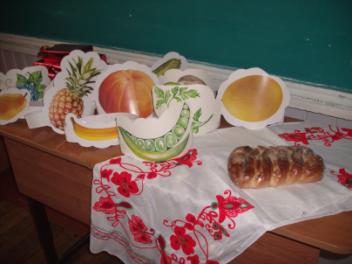 Слава урожаю – в закромах.Слава караваю – на столах.Слава, слава дружным рукам.Слава, слава труженикам!Хозяйка однажды с базара пришла.Хозяйка с базара домой принесла:Картошку,                  капусту,                                морковку,                                                 петрушку и свёклу.                                                                                  Ох!Вот овощи спор завели на столе – Что лучше, вкусней и нужней на земле.Хозяйка тем временем ножик взялаИ ножиком этим крошить начала.Накрытые крышкою, в душном горшкеКипели, кипели в крутом кипяткеКартошку,                  капусту,                                морковку,                                                 петрушку и свёклу.                                                                                  Ох!И суп овощной оказался не плох.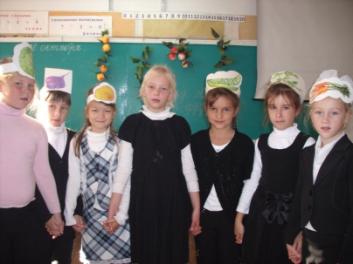 «Однажды хозяйка с базара           пришла…»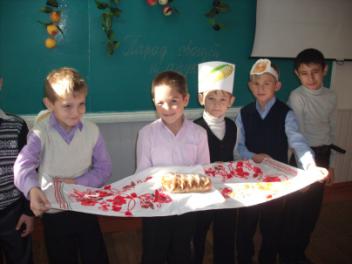 «Слава караваю на столах!»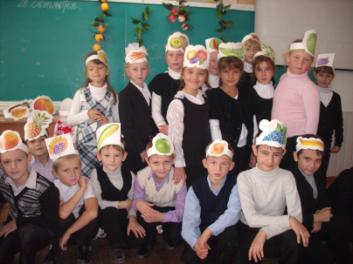 Парад овощей  фруктов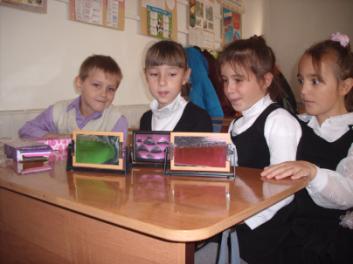                    Подарки осенним                       именинникам